Vårschema 2019
Start vecka 2Mån   	17.00-18.00 	Functional Power                           	Annika             	18.00-19.00 	BODYPUMP®                                  	Anna             	18.30-19.30 	Spinning                                    	EmelieTis     	17.30-18.15 	Spinning-45                                  	PT Michaela        	18.15-19.00 	Outdoor Bootcamp  Ojämn v	PT Michaela                                                                                                                                                                                                                                                                                            		(inne vid dåligt väder)                                   	HIIT and CORE-45   Jämn v                        	PT Michaela                                                                                                                                                                                                                                                                                            Ons 	18.00-18.30 	AMRAP-30                                                   	Ullis         	18.35-19.35 	BOX                                                                 	UllisDatum för Sofia: 9/1, 6/2, 6/3, 3/4, 8/5, 5/618.00-18.30    	Cardioblast                                                	PT Sofia 	18.30-19.30   	Yogalates                                              	PT SofiaTor     	18.00-18.30  	MRL-30                                                  	Annika           	18.30-19.00  	Tabata -30                                            	AnnikaFre    	17.00-17.45 	Spinning-45 Jämn vecka                                 	Henrietta         Lör        	09.15-10.15	Circuit Training Jämn vecka                 	Sandra B
	12/1 och 4/5 AMRAP  Ullis, 20/4 Circuit Training AnnikaSön     	10.15-11.15	Spinning   ojämn vecka        	Henrietta                                    	Med reservation för ändringar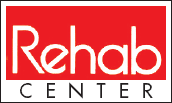 